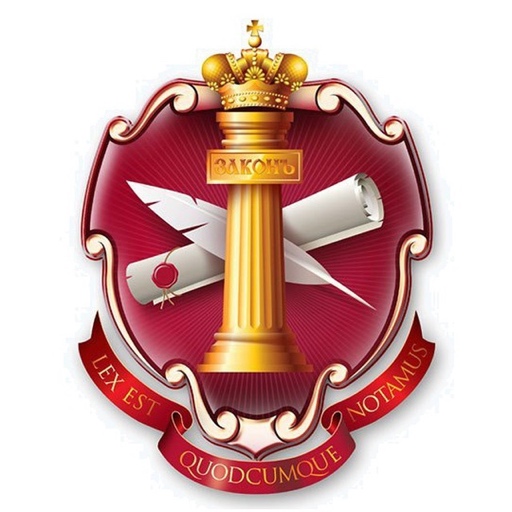 LEX EST QUODCUMQUE NOTAMUSЗАКОН ЕСТЬ ВСЁ НАПИСАННОЕ И ЗАВЕРЕННОЕ МНОГОКРАТНО От кого:«____________________________________________»Адрес: Тел.: «__» «____________» «____» года _____________________________________________________Куда_____________________________________________________Кому (должность)_____________________________________________________ИОФ (должностного лица)ЗАПРОС НА НАЛИЧИЕ ДОГОВОРА (СОГЛАШЕНИЯ) ПО ПАСПОРТУПредоставьте Мне письменный ответ («Да» / »Нет») на вопрос: «Есть ли у Вас в наличии письменный договор со Мной (или иное соглашение от третьей стороны Государства или иного органа с Моим письменным согласием) по вопросу получения паспорта, где указаны условия права, обязанности и ответственность по его использованию с Моей и с Вашей стороны.При ответе «Да» никаких пояснений не нужно, а Вам необходимо предоставить подписанный договор в письменной виде (аутентично заверенная копия или оригинал документа) и факт подтверждения, ознакомления с данным договором (аутентично заверенная копия или оригинал документа), а именно Моей подписи в ознакомлении.При ответе «Нет», никаких пояснений больше не нужно.Другие ответы (или оставление без ответа) будут расцениваться, как ответы не по существу заданного вопроса (некомпетентность отвечающего на данный запрос и/или лжесвидетельство, ложное предоставление информации, введение в заблуждение, попытка скрыть факты).__________________________________________      _____________________      ___.___.______ годаИмя Отчество Фамилия 			Автограф (подпись, роспись)